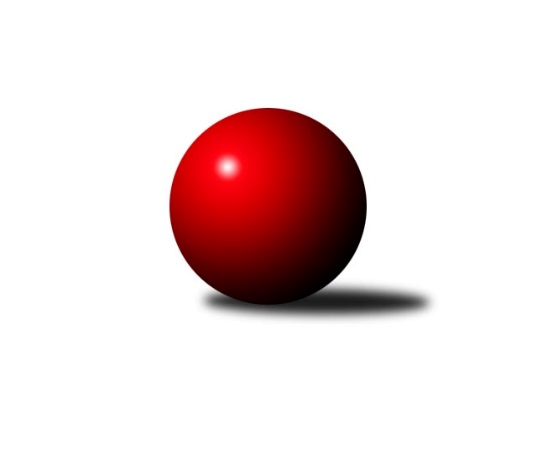 Č.21Ročník 2018/2019	10.3.2019Nejlepšího výkonu v tomto kole: 2635 dosáhlo družstvo: KK Slavia BMistrovství Prahy 2 2018/2019Výsledky 21. kolaSouhrnný přehled výsledků:SK Žižkov C	- SK Uhelné sklady B	5:3	2443:2429	5.0:7.0	4.3.KK Slavia C	- KK Slavia D	5:3	2379:2304	7.0:5.0	5.3.SK Uhelné sklady C	- TJ Sokol Kobylisy C	6:2	2373:2314	8.0:4.0	5.3.SK Uhelné sklady D	- TJ Sokol Rudná C	5:3	2359:2211	9.0:3.0	7.3.TJ Sokol Vršovice B	- KK DP Praha A	8:0	2514:2175	10.0:2.0	7.3.KK Slavoj D	- KK Slavia B	1:7	2550:2635	3.0:9.0	7.3.KK Konstruktiva D	- TJ Radlice		dohrávka		18.3.KK Konstruktiva D	- TJ Sokol Rudná C	6:2	2473:2460	6.0:6.0	4.3.Tabulka družstev:	1.	TJ Radlice	20	16	1	3	105.5 : 54.5 	140.0 : 100.0 	 2348	33	2.	KK Slavia D	21	14	4	3	112.0 : 56.0 	141.5 : 110.5 	 2418	32	3.	SK Uhelné sklady B	21	15	0	6	104.5 : 63.5 	143.0 : 109.0 	 2403	30	4.	TJ Sokol Vršovice B	20	12	0	8	84.5 : 75.5 	124.0 : 116.0 	 2335	24	5.	KK Slavoj D	21	11	1	9	92.0 : 76.0 	130.5 : 121.5 	 2362	23	6.	TJ Sokol Rudná C	20	11	0	9	86.5 : 73.5 	128.0 : 112.0 	 2401	22	7.	KK Slavia B	20	9	3	8	82.5 : 77.5 	121.5 : 118.5 	 2347	21	8.	SK Uhelné sklady C	21	9	3	9	78.5 : 89.5 	123.0 : 129.0 	 2291	21	9.	KK Konstruktiva D	20	8	1	11	73.0 : 87.0 	121.0 : 119.0 	 2382	17	10.	SK Žižkov C	20	8	0	12	79.0 : 81.0 	124.0 : 116.0 	 2356	16	11.	SK Uhelné sklady D	20	8	0	12	69.5 : 90.5 	106.5 : 133.5 	 2252	16	12.	TJ Sokol Kobylisy C	20	6	1	13	63.0 : 97.0 	99.5 : 140.5 	 2331	13	13.	KK DP Praha A	21	5	2	14	64.0 : 104.0 	114.0 : 138.0 	 2290	12	14.	KK Slavia C	21	3	0	18	49.5 : 118.5 	99.5 : 152.5 	 2204	6Podrobné výsledky kola:	 SK Žižkov C	2443	5:3	2429	SK Uhelné sklady B	Vladislav Škrabal	 	 188 	 200 		388 	 0:2 	 434 	 	214 	 220		Miroslav Míchal	Tomáš Pokorný	 	 203 	 223 		426 	 2:0 	 390 	 	190 	 200		Adam Rajnoch	Petr Opatovsky	 	 206 	 207 		413 	 2:0 	 370 	 	200 	 170		Petr Míchal	Tomáš Kazimour	 	 217 	 215 		432 	 0:2 	 442 	 	219 	 223		Pavel Černý	Jaroslav Hron	 	 161 	 169 		330 	 0:2 	 360 	 	186 	 174		Jiří Mudra	Pavel Váňa	 	 241 	 213 		454 	 1:1 	 433 	 	219 	 214		Vlastimil Bočánekrozhodčí: Nejlepší výkon utkání: 454 - Pavel Váňa	 KK Slavia C	2379	5:3	2304	KK Slavia D	Přemysl Jonák	 	 207 	 177 		384 	 1:1 	 400 	 	193 	 207		Josef Kocan	Zdeněk Novák	 	 213 	 216 		429 	 2:0 	 387 	 	199 	 188		Michal Kocan	Karel Bernat	 	 189 	 196 		385 	 0:2 	 404 	 	198 	 206		Milan Mareš ml.	Petr Knap	 	 197 	 194 		391 	 1:1 	 376 	 	163 	 213		Jiří Kryda ml.	Tomáš Jiránek	 	 188 	 204 		392 	 2:0 	 333 	 	152 	 181		Jiří Kryda st.	Jan Václavík	 	 191 	 207 		398 	 1:1 	 404 	 	199 	 205		Milan Mareš st.rozhodčí: Nejlepší výkon utkání: 429 - Zdeněk Novák	 SK Uhelné sklady C	2373	6:2	2314	TJ Sokol Kobylisy C	Eva Kozáková	 	 165 	 181 		346 	 0:2 	 415 	 	203 	 212		Jan Nowak	Dana Školová	 	 181 	 201 		382 	 2:0 	 365 	 	179 	 186		Jana Cermanová	Otakar Jakoubek	 	 189 	 218 		407 	 2:0 	 369 	 	181 	 188		Anna Nowaková	Olga Brožová	 	 166 	 231 		397 	 1:1 	 348 	 	175 	 173		Zdeněk Šrot	Miloslav Dušek	 	 208 	 210 		418 	 2:0 	 384 	 	183 	 201		Václav Jícha	Jiří Bendl	 	 200 	 223 		423 	 1:1 	 433 	 	215 	 218		Michal Matyskarozhodčí: Nejlepší výkon utkání: 433 - Michal Matyska	 SK Uhelné sklady D	2359	5:3	2211	TJ Sokol Rudná C	Vlasta Nováková	 	 187 	 181 		368 	 1:1 	 381 	 	185 	 196		Irena Mikešová	Libor Povýšil	 	 143 	 168 		311 	 1:1 	 352 	 	187 	 165		Štěpán Fatka	Stanislava Sábová	 	 220 	 217 		437 	 2:0 	 379 	 	179 	 200		Miluše Kohoutová	Jitka Kudějová	 	 211 	 204 		415 	 2:0 	 309 	 	152 	 157		Eva Mařánková	Jindra Kafková	 	 216 	 211 		427 	 1:1 	 439 	 	212 	 227		Ludmila Erbanová	Petr Štich	 	 190 	 211 		401 	 2:0 	 351 	 	169 	 182		Jarmila Zimákovározhodčí: Nejlepší výkon utkání: 439 - Ludmila Erbanová	 TJ Sokol Vršovice B	2514	8:0	2175	KK DP Praha A	Luboš Polák	 	 205 	 217 		422 	 2:0 	 351 	 	181 	 170		Jaroslav Vondrák	Karel Holada	 	 226 	 232 		458 	 2:0 	 371 	 	203 	 168		Jiří Brada	Václav Papež	 	 200 	 207 		407 	 2:0 	 313 	 	145 	 168		Bohumil Plášil	Petr Finger	 	 207 	 217 		424 	 2:0 	 369 	 	190 	 179		Jan Novák	Josef Hladík	 	 199 	 204 		403 	 1:1 	 379 	 	211 	 168		Josef Málek	Jaroslav Havránek	 	 190 	 210 		400 	 1:1 	 392 	 	205 	 187		Jindřich Málekrozhodčí: Nejlepší výkon utkání: 458 - Karel Holada	 KK Slavoj D	2550	1:7	2635	KK Slavia B	Markéta Baťková	 	 205 	 184 		389 	 0:2 	 436 	 	209 	 227		Michal Fořt	Roman Hrdlička	 	 236 	 240 		476 	 2:0 	 408 	 	216 	 192		Tomáš Tejnor	Josef Dvořák	 	 211 	 221 		432 	 0:2 	 454 	 	216 	 238		Lidmila Fořtová	Jan Šipl	 	 213 	 214 		427 	 1:1 	 438 	 	212 	 226		Jiří Sládek	Blanka Koubová	 	 215 	 190 		405 	 0:2 	 442 	 	241 	 201		Jiří Tala	Hana Zdražilová	 	 212 	 209 		421 	 0:2 	 457 	 	228 	 229		Pavel Formanrozhodčí: Nejlepší výkon utkání: 476 - Roman Hrdlička	 KK Konstruktiva D	2473	6:2	2460	TJ Sokol Rudná C	Jiří Čihák	 	 206 	 209 		415 	 1:1 	 390 	 	175 	 215		Jan Klégr	Jan Váňa	 	 187 	 203 		390 	 2:0 	 360 	 	166 	 194		Hana Poláčková	Petr Mašek	 	 194 	 180 		374 	 0:2 	 396 	 	198 	 198		Štěpán Fatka	Zdenka Cachová	 	 182 	 210 		392 	 0:2 	 457 	 	230 	 227		Miluše Kohoutová	Jaroslav Pleticha ml.	 	 233 	 244 		477 	 2:0 	 450 	 	225 	 225		Jarmila Zimáková	Šarlota Smutná	 	 222 	 203 		425 	 1:1 	 407 	 	202 	 205		Ludmila Erbanovározhodčí: Nejlepší výkon utkání: 477 - Jaroslav Pleticha ml.Pořadí jednotlivců:	jméno hráče	družstvo	celkem	plné	dorážka	chyby	poměr kuž.	Maximum	1.	Ludmila Erbanová 	TJ Sokol Rudná C	436.12	301.3	134.8	4.9	7/7	(473)	2.	Jaroslav Pleticha  ml.	KK Konstruktiva D	432.96	290.5	142.5	2.9	7/7	(477)	3.	Lidmila Fořtová 	KK Slavia B	432.75	294.9	137.8	5.3	7/8	(473)	4.	Pavel Forman 	KK Slavia B	428.10	292.5	135.6	3.7	7/8	(482)	5.	Vlastimil Bočánek 	SK Uhelné sklady B	427.33	288.5	138.8	4.8	6/8	(450)	6.	Josef Kocan 	KK Slavia D	419.15	286.4	132.7	6.1	8/8	(460)	7.	Hana Křemenová 	SK Žižkov C	418.37	288.0	130.3	5.1	7/8	(483)	8.	Miluše Kohoutová 	TJ Sokol Rudná C	418.25	284.7	133.6	5.1	7/7	(457)	9.	Miloslav Dušek 	SK Uhelné sklady C	418.22	295.0	123.2	5.9	7/7	(479)	10.	Milan Mareš  ml.	KK Slavia D	417.62	285.1	132.6	6.4	8/8	(470)	11.	Vladislav Škrabal 	SK Žižkov C	415.69	287.6	128.1	6.6	8/8	(501)	12.	Tomáš Kazimour 	SK Žižkov C	415.21	286.7	128.5	6.1	8/8	(482)	13.	Jan Kryda 	KK Slavia D	411.17	286.1	125.1	7.0	8/8	(456)	14.	Michal Kocan 	KK Slavia D	409.51	279.5	130.0	6.7	8/8	(452)	15.	Pavel Černý 	SK Uhelné sklady B	409.02	286.1	122.9	8.0	8/8	(490)	16.	Miloš Beneš  ml.	TJ Radlice	408.63	283.7	124.9	6.0	7/7	(471)	17.	Šarlota Smutná 	KK Konstruktiva D	408.53	287.1	121.4	7.4	6/7	(462)	18.	Jiří Tala 	KK Slavia B	407.75	286.6	121.2	7.1	6/8	(442)	19.	Jarmila Zimáková 	TJ Sokol Rudná C	405.65	283.7	121.9	8.9	7/7	(454)	20.	Irena Mikešová 	TJ Sokol Rudná C	405.50	281.0	124.5	6.7	6/7	(449)	21.	Markéta Rajnochová 	SK Uhelné sklady B	405.21	282.5	122.7	7.3	7/8	(442)	22.	Jiří Brada 	KK DP Praha A	404.45	281.2	123.2	7.0	8/8	(458)	23.	Josef Hladík 	TJ Sokol Vršovice B	404.43	282.5	121.9	7.0	7/9	(462)	24.	Zdeněk Novák 	KK Slavia C	403.81	291.1	112.7	8.9	7/9	(440)	25.	Václav Papež 	TJ Sokol Vršovice B	402.77	285.5	117.2	10.0	7/9	(434)	26.	Petr Knap 	KK Slavia C	402.66	280.5	122.1	8.9	9/9	(450)	27.	Pavel Váňa 	SK Žižkov C	402.07	273.1	129.0	6.7	8/8	(465)	28.	Michal Matyska 	TJ Sokol Kobylisy C	401.71	278.6	123.1	8.4	8/8	(439)	29.	Václav Jícha 	TJ Sokol Kobylisy C	401.34	282.1	119.2	8.1	8/8	(446)	30.	Jiří Čihák 	KK Konstruktiva D	399.31	288.7	110.6	8.6	7/7	(460)	31.	Karel Holada 	TJ Sokol Vršovice B	398.33	281.2	117.1	10.0	9/9	(458)	32.	Roman Tumpach 	SK Uhelné sklady B	398.31	285.3	113.1	10.2	7/8	(445)	33.	Jan Kamín 	TJ Radlice	397.92	278.3	119.6	7.2	7/7	(451)	34.	Danuše Kuklová 	KK Slavoj D	397.62	278.8	118.8	9.3	7/8	(449)	35.	Jana Dušková 	SK Uhelné sklady D	396.05	282.5	113.6	9.5	6/6	(431)	36.	Jan Nowak 	TJ Sokol Kobylisy C	395.19	283.2	112.0	10.0	8/8	(448)	37.	Dana Školová 	SK Uhelné sklady C	394.32	284.2	110.2	11.1	7/7	(443)	38.	Štěpán Fatka 	TJ Sokol Rudná C	393.40	276.8	116.7	10.4	5/7	(443)	39.	Lukáš Lehner 	TJ Radlice	393.37	279.6	113.8	8.9	7/7	(438)	40.	Jindra Kafková 	SK Uhelné sklady D	391.77	278.3	113.5	7.2	4/6	(442)	41.	Karel Erben 	TJ Sokol Kobylisy C	391.63	271.5	120.1	8.4	8/8	(413)	42.	Radek Lehner 	TJ Radlice	391.32	273.7	117.7	7.1	7/7	(448)	43.	Jindřich Málek 	KK DP Praha A	391.26	274.4	116.9	8.0	8/8	(459)	44.	Otakar Jakoubek 	SK Uhelné sklady C	391.05	277.5	113.6	10.6	6/7	(416)	45.	Blanka Koubová 	KK Slavoj D	390.91	271.1	119.8	7.6	8/8	(444)	46.	Jiří Kryda  ml.	KK Slavia D	390.63	272.9	117.8	8.1	6/8	(437)	47.	Olga Brožová 	SK Uhelné sklady C	390.07	268.4	121.7	9.6	5/7	(437)	48.	Markéta Baťková 	KK Slavoj D	390.07	273.8	116.2	8.7	7/8	(446)	49.	Luboš Polák 	TJ Sokol Vršovice B	389.67	281.6	108.1	11.2	7/9	(429)	50.	Jaroslav Havránek 	TJ Sokol Vršovice B	389.36	277.5	111.9	11.9	9/9	(424)	51.	Vladimír Jahelka 	KK Slavoj D	388.72	277.9	110.9	9.1	6/8	(453)	52.	Tomáš Pokorný 	SK Žižkov C	388.63	276.8	111.8	10.7	8/8	(451)	53.	Jan Novák 	KK DP Praha A	388.41	274.8	113.6	9.6	7/8	(441)	54.	Jan Šipl 	KK Slavoj D	384.73	276.4	108.3	10.7	6/8	(427)	55.	Jaroslav Vondrák 	KK DP Praha A	384.60	278.2	106.4	9.9	7/8	(426)	56.	Michal Fořt 	KK Slavia B	383.71	269.4	114.3	11.2	6/8	(436)	57.	Tomáš Rybka 	KK Slavia B	383.44	268.1	115.4	9.1	6/8	(432)	58.	Petr Finger 	TJ Sokol Vršovice B	383.40	272.4	111.0	13.1	8/9	(428)	59.	Jiří Bendl 	SK Uhelné sklady C	383.12	267.5	115.7	8.3	7/7	(453)	60.	Adam Rajnoch 	SK Uhelné sklady B	381.62	272.9	108.7	12.3	8/8	(422)	61.	Petr Mašek 	KK Konstruktiva D	380.92	272.2	108.7	13.0	7/7	(412)	62.	Jan Váňa 	KK Konstruktiva D	380.30	280.1	100.2	16.4	5/7	(450)	63.	Petr Míchal 	SK Uhelné sklady B	379.76	274.7	105.1	11.3	7/8	(406)	64.	Marek Lehner 	TJ Radlice	379.20	269.5	109.7	9.9	7/7	(425)	65.	Hana Poláčková 	TJ Sokol Rudná C	378.45	268.7	109.7	9.7	6/7	(420)	66.	Leoš Kofroň 	TJ Radlice	378.35	270.5	107.8	11.1	7/7	(429)	67.	Vlasta Nováková 	SK Uhelné sklady D	375.81	276.3	99.6	12.6	4/6	(411)	68.	Jitka Kudějová 	SK Uhelné sklady D	375.48	268.7	106.8	11.5	6/6	(421)	69.	Zdeněk Šrot 	TJ Sokol Kobylisy C	373.94	277.7	96.3	13.3	8/8	(407)	70.	Stanislava Sábová 	SK Uhelné sklady D	372.42	268.4	104.1	10.4	6/6	(437)	71.	Přemysl Jonák 	KK Slavia C	370.78	271.9	98.8	14.3	6/9	(428)	72.	Petr Opatovsky 	SK Žižkov C	370.47	264.9	105.5	13.1	6/8	(423)	73.	Karel Bernat 	KK Slavia C	369.50	266.7	102.8	11.3	9/9	(390)	74.	Vojtěch Máca 	KK Konstruktiva D	369.28	267.8	101.5	14.4	5/7	(399)	75.	Tomáš Tejnor 	KK Slavia B	366.98	266.6	100.4	13.3	7/8	(408)	76.	Milan Mareš  st.	KK Slavia D	366.21	259.0	107.3	11.9	7/8	(429)	77.	Josef Málek 	KK DP Praha A	365.97	263.1	102.8	13.0	8/8	(418)	78.	Tomáš Jiránek 	KK Slavia C	365.94	265.0	101.0	15.4	8/9	(429)	79.	Eva Kozáková 	SK Uhelné sklady C	365.00	259.3	105.7	10.3	7/7	(407)	80.	Libor Povýšil 	SK Uhelné sklady D	363.82	265.8	98.0	14.3	5/6	(425)	81.	Jiří Zouhar 	TJ Sokol Kobylisy C	362.26	258.7	103.5	11.6	7/8	(426)	82.	Karel Myšák 	KK Slavia C	361.26	262.2	99.1	13.2	6/9	(395)	83.	Petr Štich 	SK Uhelné sklady D	360.17	262.3	97.9	14.9	5/6	(427)	84.	Eva Mařánková 	TJ Sokol Rudná C	354.17	256.0	98.1	12.3	6/7	(399)	85.	Vladimír Kněžek 	KK Slavia C	347.64	253.3	94.3	14.5	8/9	(390)	86.	Josef Habr 	SK Uhelné sklady C	313.83	235.8	78.1	19.3	5/7	(380)		Josef Dvořák 	KK Slavoj D	442.00	307.0	135.0	3.0	2/8	(482)		Michal Truksa 	SK Žižkov C	438.00	279.0	159.0	7.0	1/8	(438)		Milan Perman 	KK Konstruktiva D	427.00	292.5	134.5	7.2	2/7	(455)		Jiří Sládek 	KK Slavia B	419.77	287.6	132.1	4.5	5/8	(449)		Miroslav Míchal 	SK Uhelné sklady B	419.60	293.8	125.8	6.0	5/8	(453)		Roman Hrdlička 	KK Slavoj D	413.60	286.3	127.3	7.6	5/8	(476)		Štěpán Koblížek 	KK Konstruktiva D	413.00	281.0	132.0	3.5	1/7	(442)		Jindřich Habada 	KK DP Praha A	412.80	285.8	127.0	4.6	1/8	(431)		Kateřina Holanová 	KK Slavoj D	411.16	288.0	123.2	7.7	5/8	(455)		Aleš Král 	KK Slavoj D	399.75	279.8	120.0	7.2	4/8	(439)		Zbyněk Lébl 	KK Konstruktiva D	395.83	283.0	112.8	10.5	3/7	(427)		Jan Václavík 	KK Slavia C	393.50	279.0	114.5	10.5	2/9	(400)		Luboš Maruna 	KK Slavoj D	392.89	272.6	120.3	7.0	3/8	(437)		Hana Zdražilová 	KK Slavoj D	391.71	276.9	114.8	7.8	5/8	(437)		Karel Wolf 	TJ Sokol Vršovice B	390.25	277.0	113.3	8.0	4/9	(394)		Roman Přeučil 	TJ Sokol Vršovice B	390.00	258.0	132.0	6.0	1/9	(390)		Jiří Kryda  st.	KK Slavia D	389.47	276.6	112.9	10.6	5/8	(420)		Martin Tožička 	SK Žižkov C	388.50	271.5	117.0	8.5	2/8	(391)		Zdenka Cachová 	KK Konstruktiva D	387.17	279.5	107.7	11.4	4/7	(415)		Jan Klégr 	TJ Sokol Rudná C	386.44	275.2	111.2	9.1	3/7	(405)		Miroslav Málek 	KK DP Praha A	384.50	271.5	113.0	10.8	4/8	(416)		Nikola Zuzánková 	KK Slavia B	384.40	269.7	114.7	9.3	5/8	(426)		Jaroslav Michálek 	KK DP Praha A	383.75	277.0	106.8	11.5	4/8	(424)		Karel Turek 	TJ Radlice	381.38	261.0	120.4	11.8	2/7	(397)		Anna Nowaková 	TJ Sokol Kobylisy C	381.22	265.2	116.1	8.7	3/8	(420)		Deno Klos 	KK DP Praha A	380.13	268.2	112.0	11.0	4/8	(427)		František Stibor 	TJ Sokol Kobylisy C	380.00	270.5	109.5	8.5	1/8	(409)		Jiří Mudra 	SK Uhelné sklady B	373.65	267.5	106.2	11.2	5/8	(415)		Jaroslav Klíma 	SK Uhelné sklady D	370.67	265.8	104.8	12.2	2/6	(401)		Milan Švarc 	KK DP Praha A	367.00	257.7	109.3	11.3	3/8	(406)		Jana Cermanová 	TJ Sokol Kobylisy C	365.00	261.0	104.0	12.0	1/8	(365)		Anna Novotná 	TJ Sokol Rudná C	358.00	251.0	107.0	15.0	1/7	(358)		Vladimír Tala 	KK Slavia B	356.70	266.1	90.6	16.0	5/8	(418)		Karel Svitavský 	TJ Sokol Vršovice B	352.00	256.0	96.0	15.0	1/9	(352)		Jiří Janata 	TJ Sokol Vršovice B	344.70	254.0	90.7	15.3	5/9	(379)		Karolína Stellnerová 	SK Žižkov C	344.00	247.0	97.0	15.0	1/8	(344)		František Brodil 	SK Žižkov C	324.00	225.0	99.0	15.5	2/8	(356)		Ivo Vávra 	TJ Sokol Vršovice B	319.00	222.0	97.0	10.0	1/9	(319)		Ladislav Škabrada 	KK Slavoj D	317.00	233.0	84.0	11.0	1/8	(317)		Bohumil Plášil 	KK DP Praha A	313.00	226.0	87.0	18.0	1/8	(313)		Jaroslav Hron 	SK Žižkov C	298.05	218.0	80.1	17.6	5/8	(395)		Marie Málková 	KK DP Praha A	271.00	224.0	47.0	32.0	1/8	(271)Sportovně technické informace:Starty náhradníků:registrační číslo	jméno a příjmení 	datum startu 	družstvo	číslo startu15292	Bohumil Plášil	07.03.2019	KK DP Praha A	1x22640	Jan Klégr	04.03.2019	TJ Sokol Rudná C	2x21833	Jana Cermanová	05.03.2019	TJ Sokol Kobylisy C	2x
Hráči dopsaní na soupisku:registrační číslo	jméno a příjmení 	datum startu 	družstvo	Program dalšího kola:22. kolo12.3.2019	út	17:30	TJ Sokol Kobylisy C - KK Konstruktiva D	12.3.2019	út	17:30	KK Slavia D - SK Uhelné sklady D	12.3.2019	út	17:30	KK Slavia B - TJ Sokol Vršovice B	13.3.2019	st	17:00	KK DP Praha A - SK Uhelné sklady C	13.3.2019	st	17:30	TJ Radlice - KK Slavia C	14.3.2019	čt	17:30	TJ Sokol Rudná C - SK Žižkov C	15.3.2019	pá	17:30	SK Uhelné sklady B - KK Slavoj D	Nejlepší šestka kola - absolutněNejlepší šestka kola - absolutněNejlepší šestka kola - absolutněNejlepší šestka kola - absolutněNejlepší šestka kola - dle průměru kuželenNejlepší šestka kola - dle průměru kuželenNejlepší šestka kola - dle průměru kuželenNejlepší šestka kola - dle průměru kuželenNejlepší šestka kola - dle průměru kuželenPočetJménoNázev týmuVýkonPočetJménoNázev týmuPrůměr (%)Výkon3xRoman HrdličkaSlavoj D4762xKarel HoladaVršovice B118.494588xJaroslav Pleticha ml.Konstruktiva D4583xRoman HrdličkaSlavoj D115.314764xKarel HoladaVršovice B4582xZdeněk NovákSlavia C112.84295xPavel FormanSl. Praha B4578xLudmila ErbanováRudná C111.64394xLidmila FořtováSl. Praha B4548xJaroslav Pleticha ml.Konstruktiva D111.334583xPavel VáňaŽižkov C4541xStanislava SábováUS D111.09437